.Section 1 : Grapevine R, Grapevine LSection 2 : Walk forward R,L,R , Kick L Forward, Walk Back L,R,L, Touch RSection 3 : Rolling Vine R, Clap, Rolling Vine L, ClapSection 4 : Diagonal R Forward, Clap, Diagonal L forward , Clap, Diagonal R Back, Clap, Diagonal L Back, ClapRESTARTS :  Sur le 4ème et le 7ème mur, après 24 comptes, reprendre la danse au début!TAG :A la fin du 9ème mur, faire un “ rocking-chair”Source :COPPERKNOB - Traduction Maryloo  -  maryloo.win68@gmail.com -   WEBSITE : www.line-for-fun.comLast Update - 18th Sept. 2018Bara Bere (fr)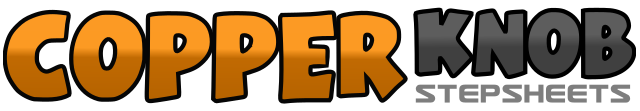 .......Count:32Wall:1Level:Débutant.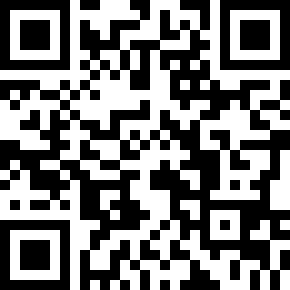 Choreographer:Rudy Honing (NL) - Juillet 2018Rudy Honing (NL) - Juillet 2018Rudy Honing (NL) - Juillet 2018Rudy Honing (NL) - Juillet 2018Rudy Honing (NL) - Juillet 2018.Music:Bara Bara Bere Bere - Michel TelóBara Bara Bere Bere - Michel TelóBara Bara Bere Bere - Michel TelóBara Bara Bere Bere - Michel TelóBara Bara Bere Bere - Michel Teló........1-2PD côté D, cross PG derrière PD3-4Pied D côté D, touch PG à côté du PD5-6PG côté G, cross PD derrière PG7-8PG côté G, touch PD à côté du PG1-2PD avant, PG avant3-4PD avant, Kick du PG avant5-6PG arrière, PD arrière7-8PG arrière, touch PD à côté du PG1-2¼ de tour à D et PD avant, ½ tour à D et  PG arrière3-4¼ de tour à D et pointe PG côté G ( clap dans les mains 2X)5-6¼ de tour à G et PG avant, ½ tour à G et PD arrière,7-8¼ de tour à G et pointe PD à côté du PG ( clap dans les mains 2X)1-2PD sur la diagonale avant D, touch PG à côté du PD  (clap dans les mains )3-4PG sur la diagonale avant G, touch PD à côté du PG (clap dans les mains )5-6PD sur la diagonale arrière D, touch PG à côté du PD (clap dans les mains )7-8PG sur la diagonale arrière G, touch PD à côté du PG (clap dans les mains )1-2Rock PD avant, revenir sur PG3-4Rock PD arrière, revenir sur PG